Правила безопасного поведения на водоёмах в летнее времяХорошего вам отдыха!Купаться следует в специально оборудованных местах: пляжах, бассейнах, купальнях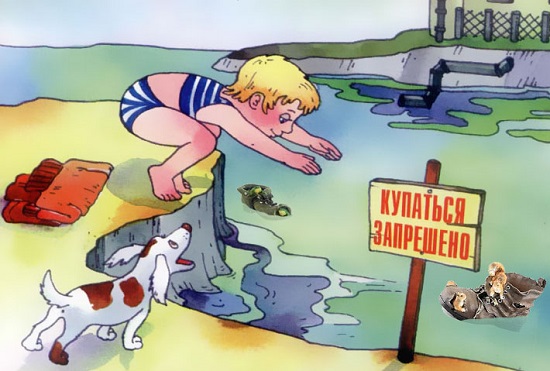 В воде следует находиться не более 10-15 минут. При переохлаждении тела могут возникнуть судороги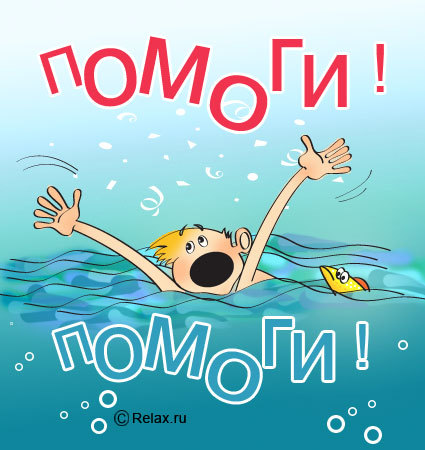 При судорогах помогает укалывание любым острым предметом (булавка, щепка, острый камень и др.)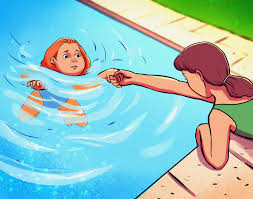 Опасно прыгать или нырять в воду в неизвестном месте - можно удариться головой о грунт, корягу, сваю и т.п., сломать шейные позвонки, потерять сознание и погибнуть Не допускайте грубых игр на воде. Нельзя подплывать под купающихся, «топить», подавать ложные сигналы о помощи и др. 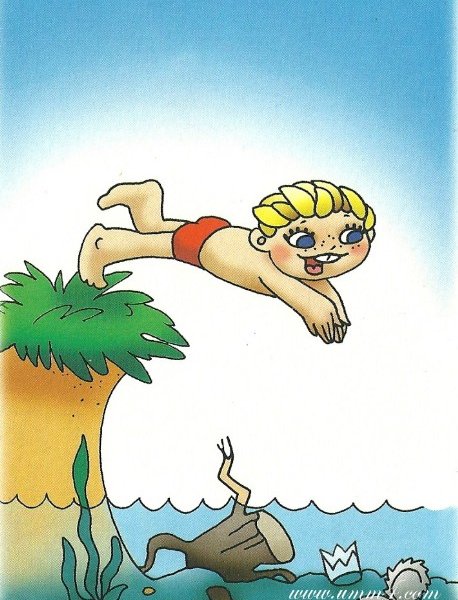 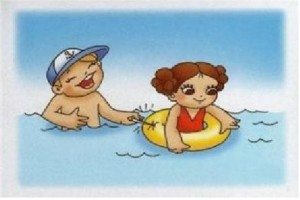 Нельзя плавать на поврежденных плавательных средствах (матрасах, кругах и др.)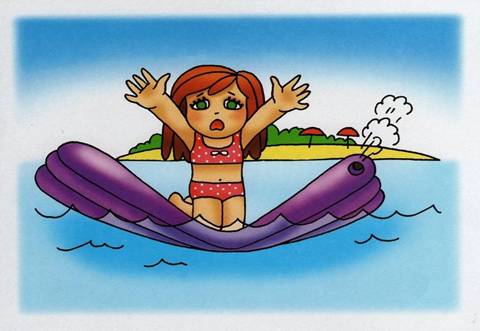 Дети должны купаться только под присмотром взрослых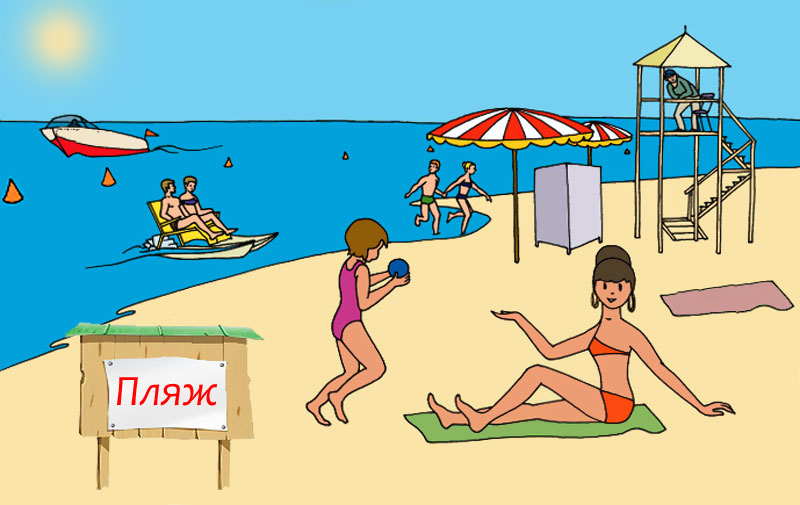 Нельзя заплывать за буйки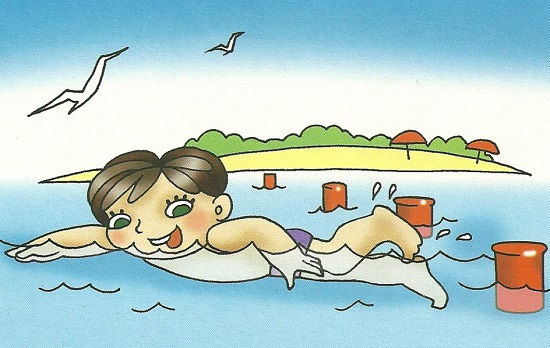 